Appendix 2: Certificate of Authority sample for training center 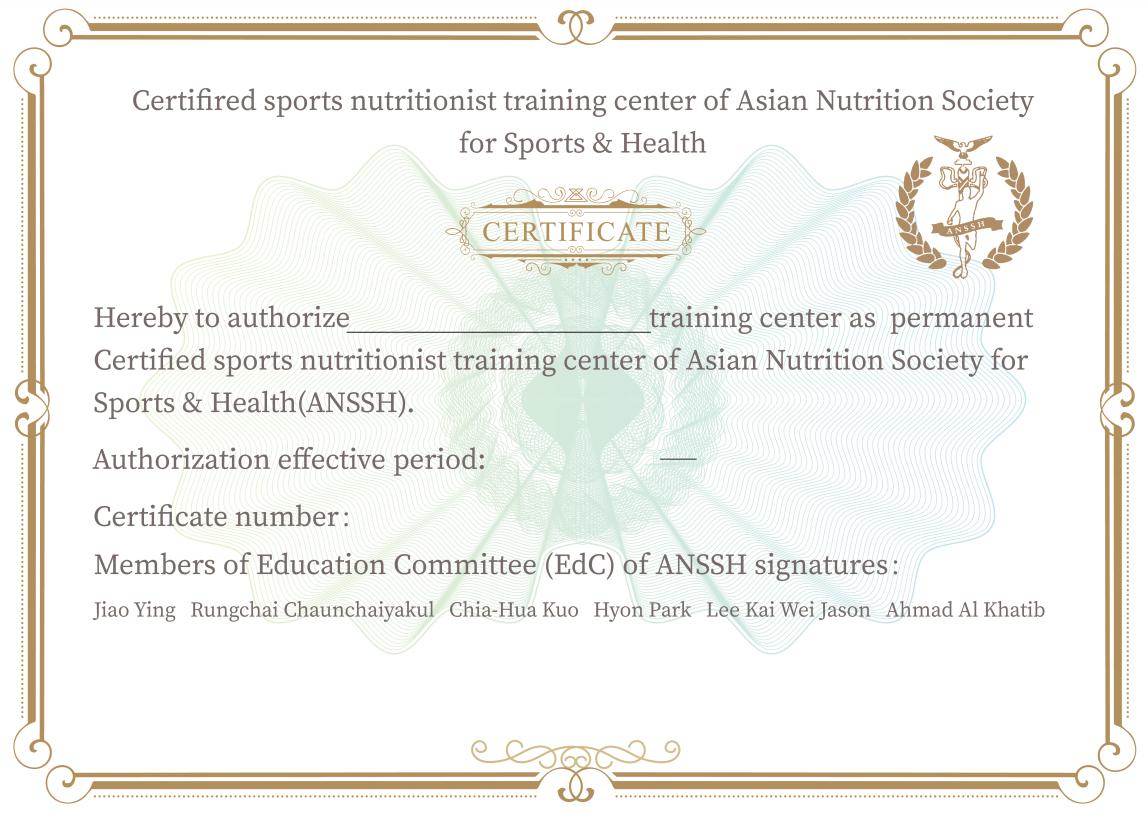 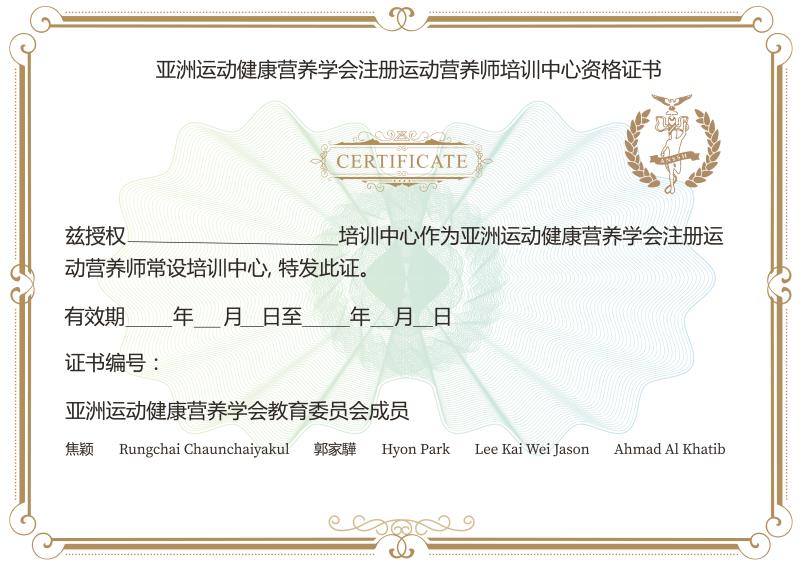 